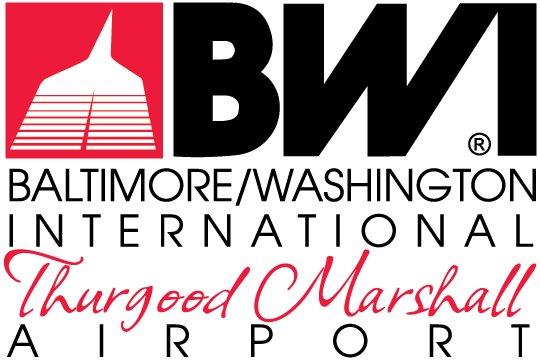 ATTACHMENTSLOGISTICS PROVIDER LEASE MDOT-AC-2023BFOR THE EXCLUSIVE RIGHT TO OPERATE AND MANAGE AN INTEGRATED LOGISTICS SERVICE ANDCENTRALIZED RECEIVING & DISTRIBUTION CENTERAT BALTIMORE/WASHINGTON INTERNATIONAL  THURGOOD MARSHALL AIRPORT The Maryland Aviation Administration is a modal unit of the Maryland Department of Transportation.MARYLAND DEPARTMENT OF TRANSPORTATION AVIATION ADMINISTRATIONLOGISTICS PROVIDER LEASEMDOT-AC-2023BFOR THE EXCLUSIVE RIGHT TO OPERATE AND MANAGE ANINTEGRATED LOGISTICS SERVICE ANDCENTRALIZED RECEIVING & DISTRIBUTION CENTERATBALTIMORE/WASHINGTON INTERNATIONALTHURGOOD MARSHALL AIRPORTList of AttachmentsAttachment No. 1	Permit Information GuideAttachment No. 2	Tenant Directive 003.1 – Trash Disposal & RecyclingAttachment No. 3	Airport Community Tenant Guide for Trash and Cardboard DisposalAttachment No. 4	Tenant Guide for Food Waste DisposalAttachment No. 5	Tenant Directives Regarding Airfield Operations Area (AOA)Attachment No. 6	Non-Discrimination ProvisionsAttachment No. 7	Maryland Public Ethics AffidavitAttachment No. 8	Lease and/or Concession Contracts General Provisions 
for BWI Marshall Airport, dated May 2019Attachment No. 9	Contract Affidavit